Join us for an orientation meeting on Sunday September 17, 2022 at 9:15-10:15am in the Youth Room (Room 15, basement) Each Student (Confirmand) & at least one parent/guardian must attend this session in order to be part of the class. Sorry, no exceptions. Confirmation is for students in 8th grade or higher. TO SIGN UP: Please complete and return all forms BY AUGUST 27 and include a check for $50 (to “Union UCC”). You can either mail these items back, scan and email them to me (pastorkayli@unionucc.org) or return them to the church. DATES FOR YOUR CALENDAR: After September 17 Orientation, Confirmation class will meet almost every Sunday from 9:15am-10:15am starting October 1.Confirmands and families are expected to attend worship (80% of the Sundays we have class) as well as various other church events during the year. You will get a detailed schedule of assignments, field trips, retreats, and Sundays off at the orientation.  (REQUIRED) DATES FOR YOUR CALENDAR (dates subject to change): 	September 17– Orientation for student & parent(s)	October 14-15 – Sleep-Out for Homelessness @ UCC Greenawalds, Allentown	November 18- Fall Retreat (All Day @ Church)	February 17-18, 2024—Winter Retreat (Lead worship February 18, 2022 both services)	May 5, 2024- Confirmation Day @ 10:30 worshipGOOGLE CLASSROOM: As part of staying in touch with technology, we will be using Google Classroom for turning in of weekly assignments. It will also be used to for copies of important hand-outs and paper work. In order for this to work efficiently, each student will need to have a google account. This makes access to the classroom much easier for both the student as well as the teaching team.  HOLY BIBLE: You will NEED one for class. We use a version called New Revised Standard Version (NRSV). If your child was an acolyte, they received a Bible as a gift. If you did not receive a Bible yet, we have it and will give it to you at orientation. If your child needs a Bible or wasn’t an acolyte, you can purchase one at the orientation session. The cost is $15 (to “Union UCC”). You can use any contemporary version of the Bible you may have at home as long as it contains the Old and New Testament and it is NOT the King James Version. At the orientation you will receive all other materials you will need. GOD GUIDES: You will also need one of these too. A God-Guide is someone who is willing to walk with a confirmand through the confirmation year by sharing support, guidance, experience, friendship, and faith. God-Guides must be an adult member of Union UCC (NO exceptions to this due to our Safe Child Policy) and a non-relative to their confirmand. God-Guides need to be willing to come to 4 God-Guide sessions with their confirmand (Sunday mornings 9:15-10:15), attend a committee and consistory meeting with their confirmand, and assist us in overseeing the completion of all other assignments. God-Guides will be required to complete the same safe child requirements as well as parents who are assisting with additional events. Confirmands should start thinking about someone to be their God-Guide now. If you need help finding a God-Guide, let me know. Our first session for God-Guides and confirmands will be in October. PLEASE SEE OTHER SIDE FOR IMPORTANT INFO! In addition to the information form (enclosed) and check ($50) all parents/adult sponsors need to complete the following forms:FILL OUT THESE FORMS/RETURN WITH INFO FORM/MONEY (Enclosed) ___1. Transportation Permission Form (yellow paper) This gives your child permission to travel in someone else’s car (for all church events including Confirmation).___2. Vehicle Authorization Form (blue paper) This is for adults who will transport your child or other studentsAt least 1 parent must complete the paperwork below so that we have it on hand.You will be asked to help as drivers, chaperones, and helpers at our events (especially the November retreat and the February Sleepover).This paper work is REQUIRED for all adults who work with children at our church. Go to: http://www.unionucc.org/wp-content/uploads/2019/09/VolunteerLetter2019.pdf ___1.) Complete a criminal record check. https://epatch.state.pa.us___2.) Complete a child abuse history check. https://www.compass.state.pa.us/CWIS 	These forms can be completed online in the privacy of your home. Documents will be issued to you and we ask you to submit copies for your file. ___3.) **A fingerprint record check. This item is NOT required if you have lived in Pennsylvania for the last 10 years.___4.) Read the Frequently Asked Questions document. This will help you understand if, how, and when child abuse must be reported. For more detailed information go to http://keepkidssafe.pa.govA tutorial for all of these forms can be found at: http://www.unionucc.org/wp-content/uploads/2019/05/vol_process_nofees-tutorial.pdfCOPIES OF THESE FORMS SHOULD BE PROVIDED TO PASTOR KAYLI NO LATER THAN SEPTEMBER 25. If you have completed these items for your job or other places of volunteering, please provide us with copies.Check list of items to be returned by August 28 to Pastor Kayli:___ Information Form (Enclosed)___ $50 Check made to “Union UCC”___ Transportation Permission Form___ Vehicle Authorization FormNo Later than September 24th — Copies of your online certificates for:___ PA Criminal Check___ Pa Child Abuse History CheckIf you have questions, please feel free to contact me. If you have friends interested in joining the class or our church, please contact Pastor Kayli. SEPTEMBER 17, 2023 IS THE LAST DAY TO JOIN THE CLASS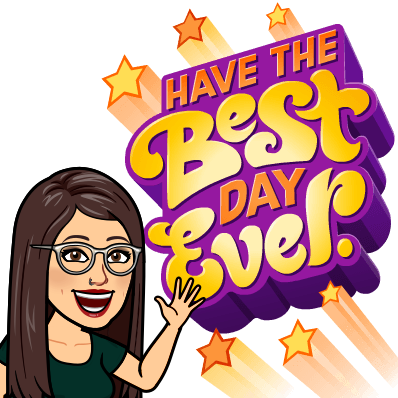 Pastor Kayli Freeman Teaching Team: Dan Topp Union United Church of Christ5550 Route 873 Box 66 Neffs, Pa 18065Church Phone: 610-767-6961Cell phone: 610-390-8768 Email: pastorkayli@unionucc.org